Next steps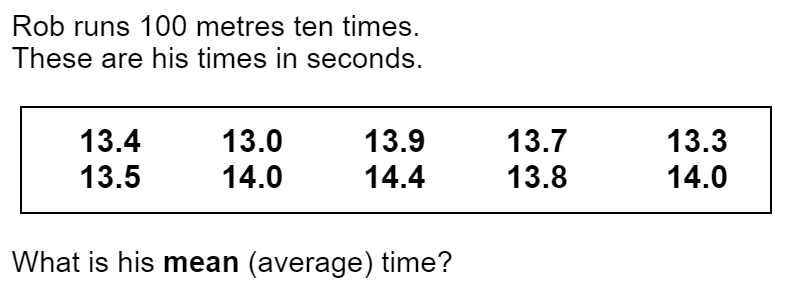 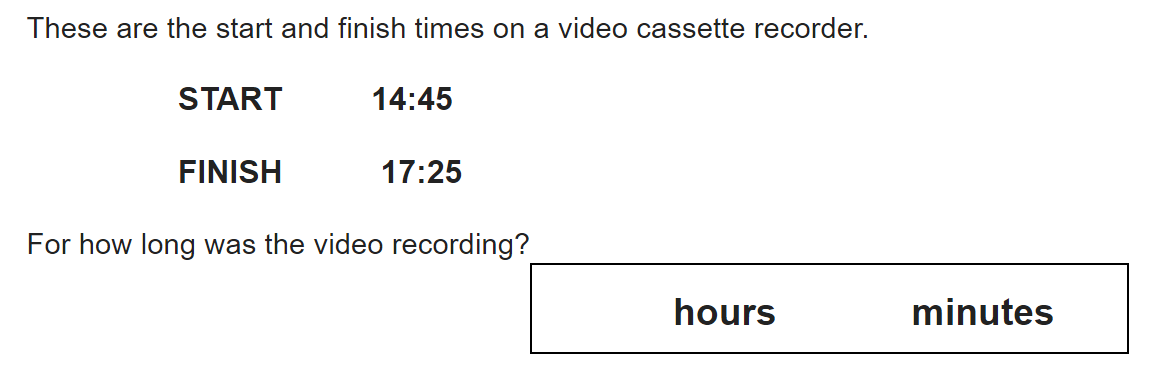 How many Minutes is that in total? How many seconds is that in total? Convert the following8 days = _________ minutes3 weeks = _________ hoursHalf an hour = ________ secondsWrite these times in order, starting with the shortest.24 days, 600 seconds, 48 hours, 1 month, 7 minutes,  660 minutes  What is 444 minutes in hours and minutes?There are 12 weeks until Danny’s birthday. How many hours until his birthday?How many minutes is that? Beth is on holiday at Abersoch. High tide this morning is 7.35 a.m.. The next high tide is in 12 hours 23 minutes time. What is the time of the next high tide?What is 12 hours 23 minutes, in minutes? These clocks show the start and finish times of a TV programme. 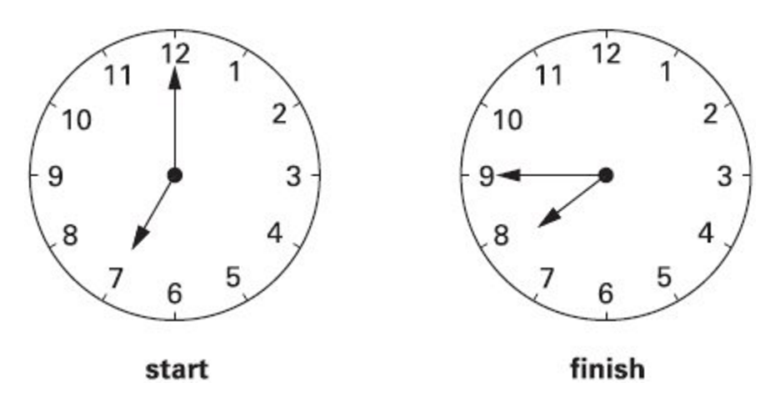 For how many minutes does the programme last?How many seconds is thatAn aeroplane takes off on Tuesday at 22:47 It lands on Wednesday at 07:05  How long in hours and minutes is the flight?